Lernen gestalten und begleiten
Bildungsplan 2016Klassen 7/8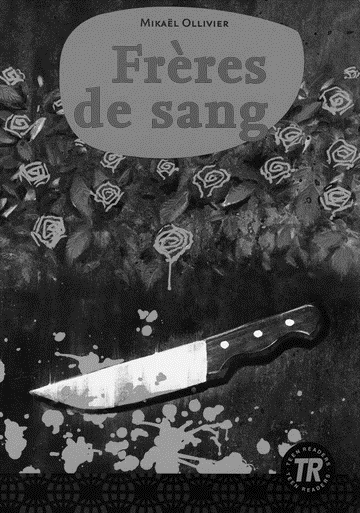 Mikaël Ollivier – Frères de sangAnhangAnhangListe de vocabulaire chronologique – français  allemandAP – gehört zum Lernvokabular in A plus ! nouvelle édition 1-3D – gehört zum Lernvokabular in Découvertes Série jaune 1-3PrologueChapitre 1Chapitre 2Chapitre 3Chapitre 4Chapitre 5Chapitre 6Chapitre 7Chapitre 8Chapitre 9Chapitre 10Chapitre 11Chapitre 12Chapitre 13Chapitre 14Chapitre 15Chapitre 16Chapitre 17Chapitre 18Chapitre 19Chapitre 20EpilogueListe de vocabulaire thématique : le meurtre et le roman policierKriterientabelle zur Bewertung von Textproduktion in der Mittelstufe bis Klasse 10SchülerarbeitenText 1: 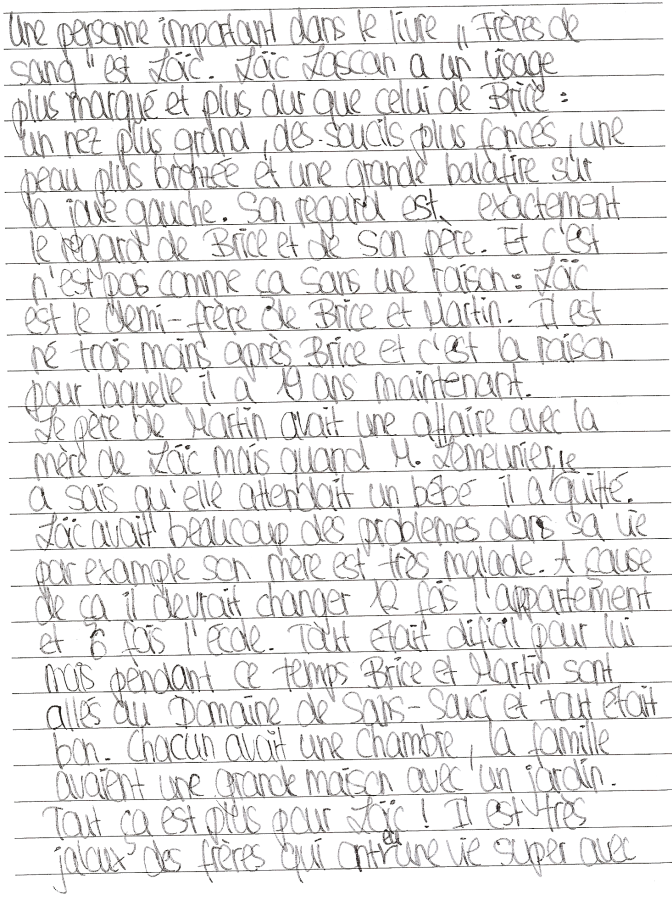 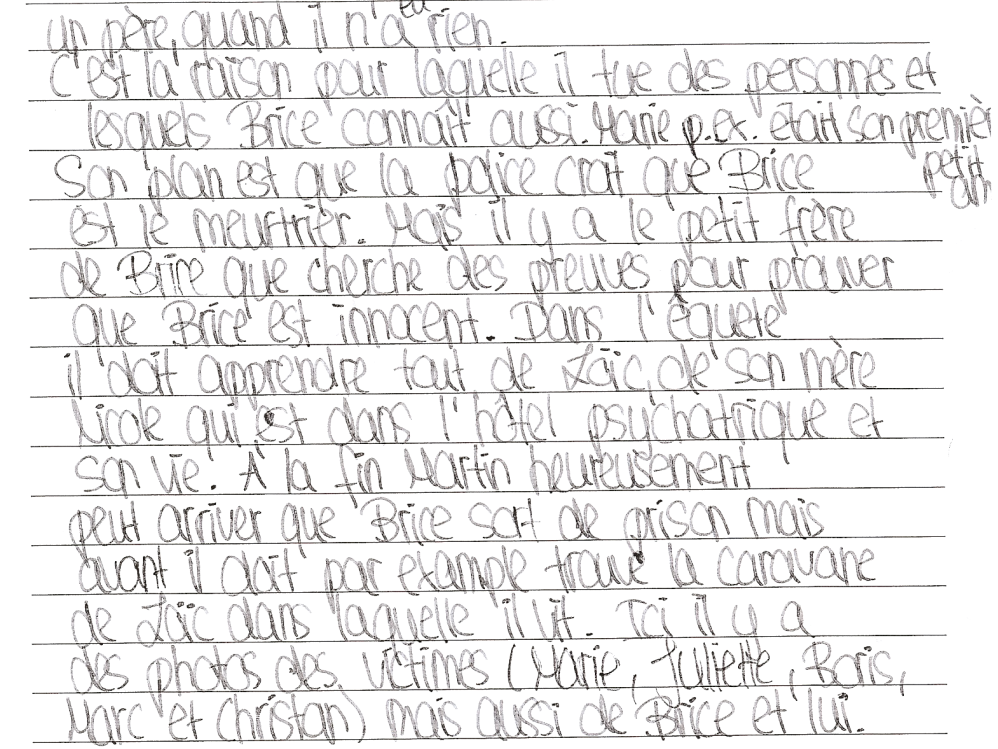 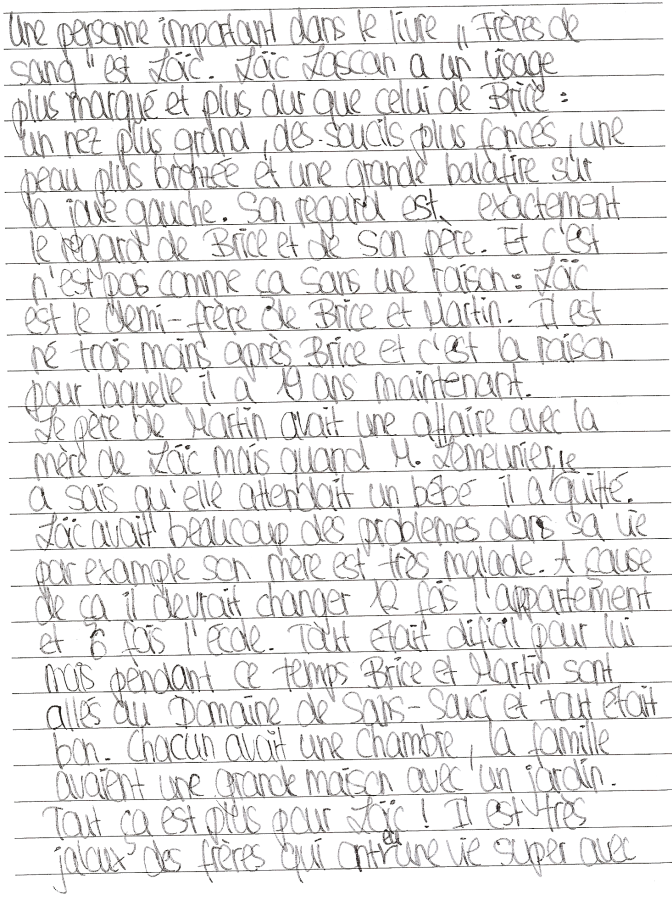 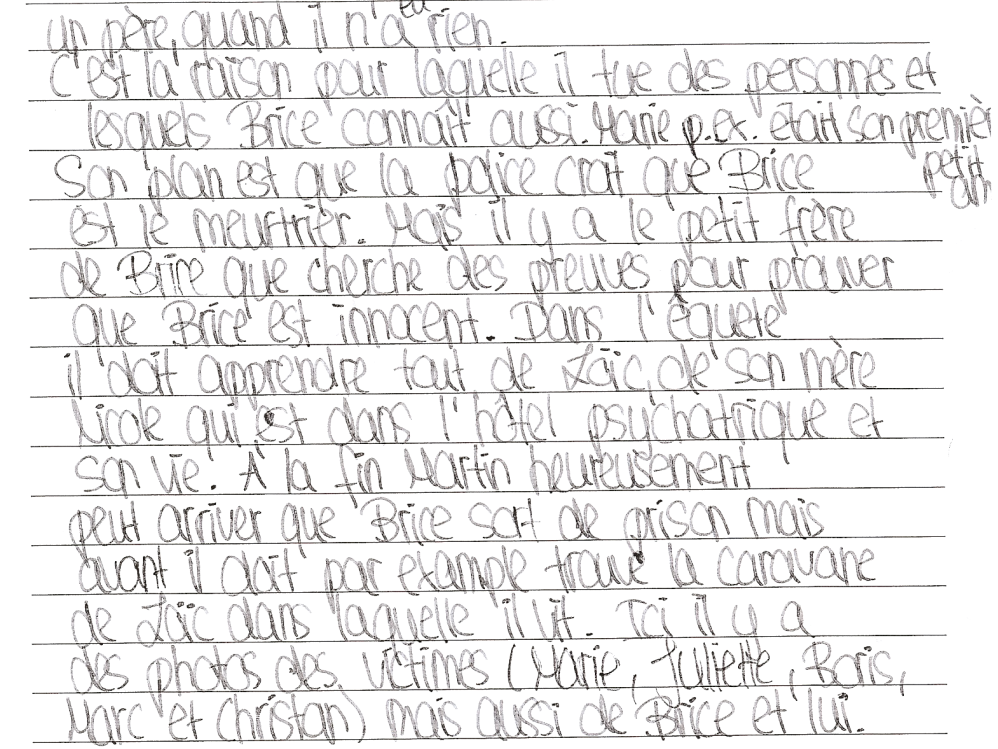 Text 2 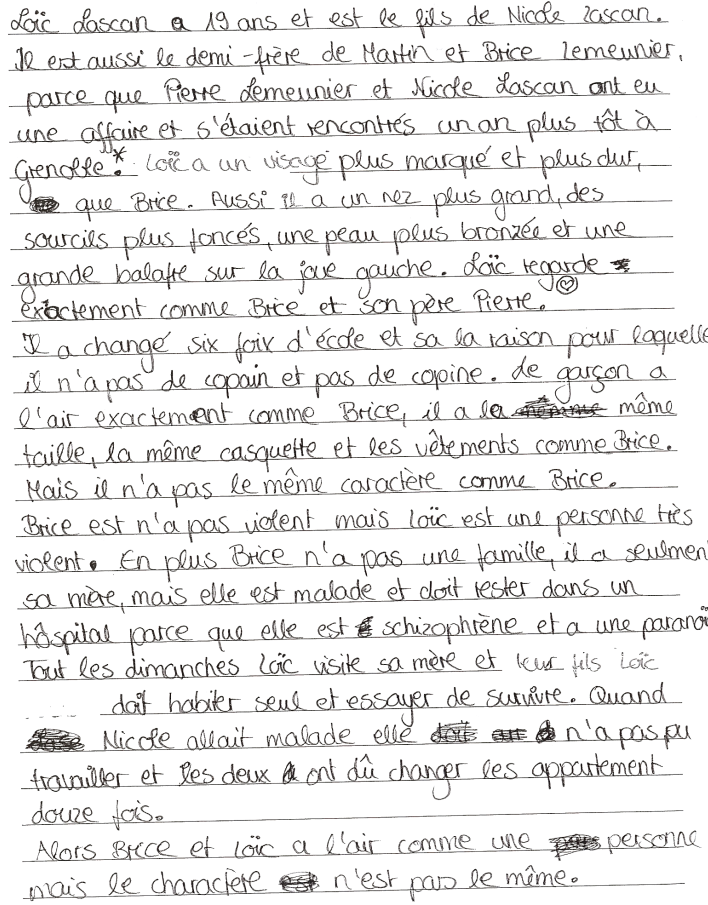 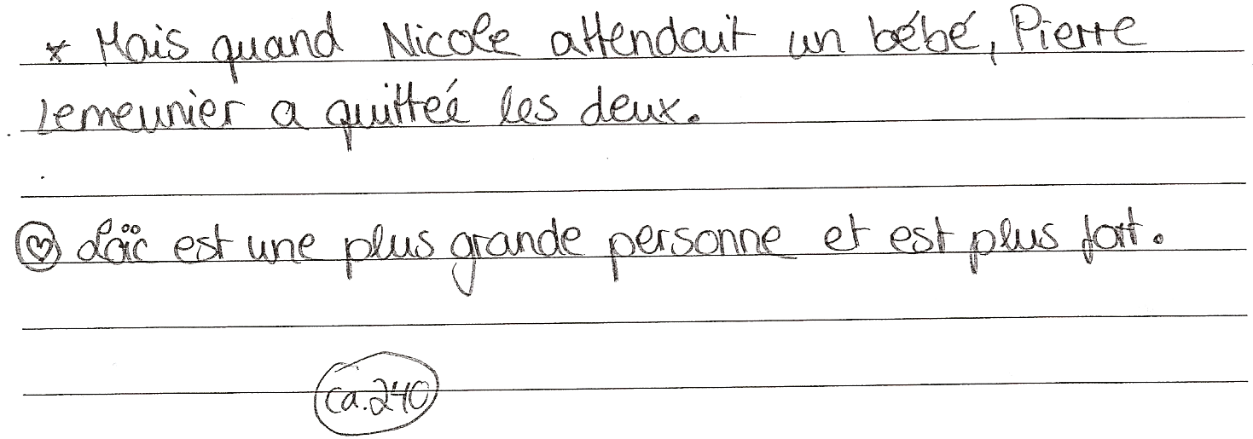 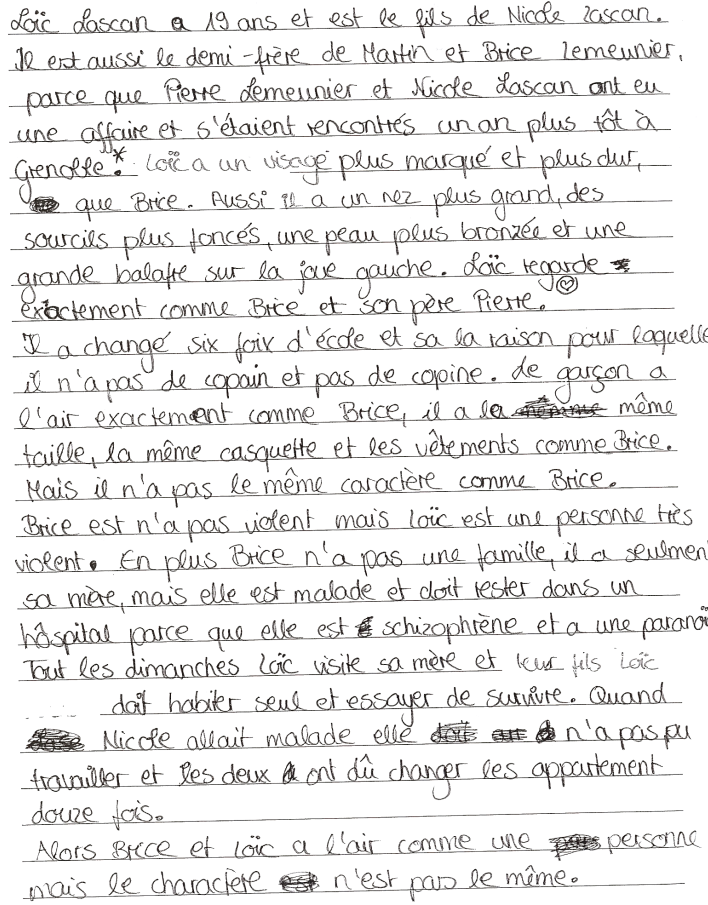 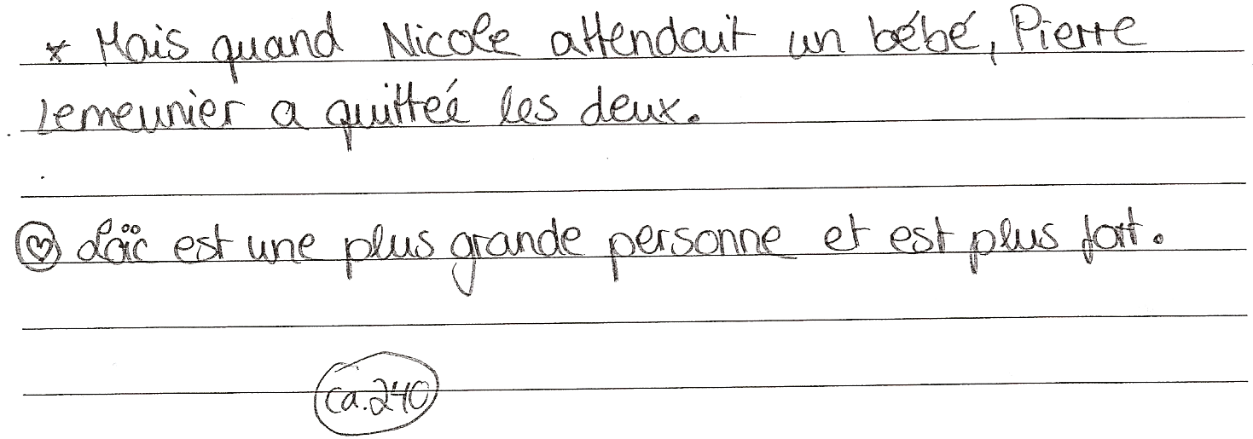 Text 3 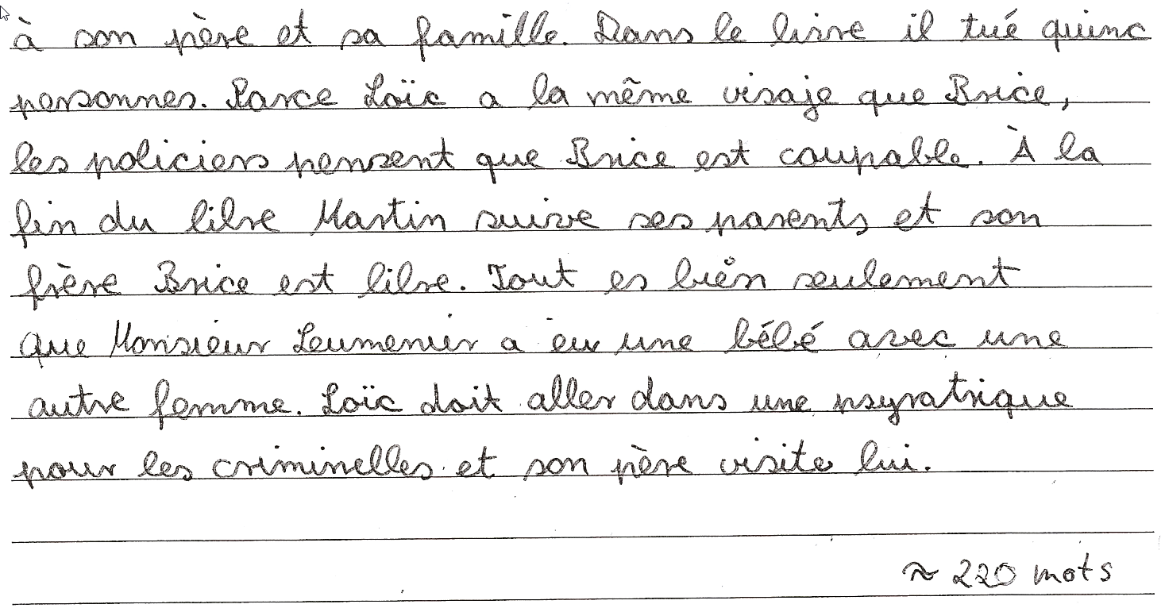 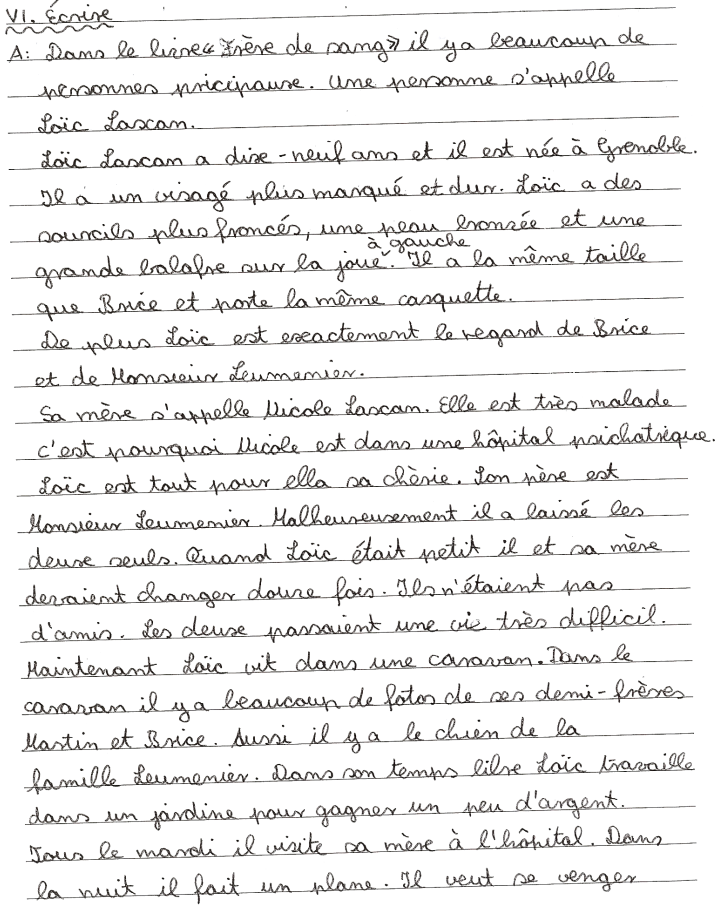 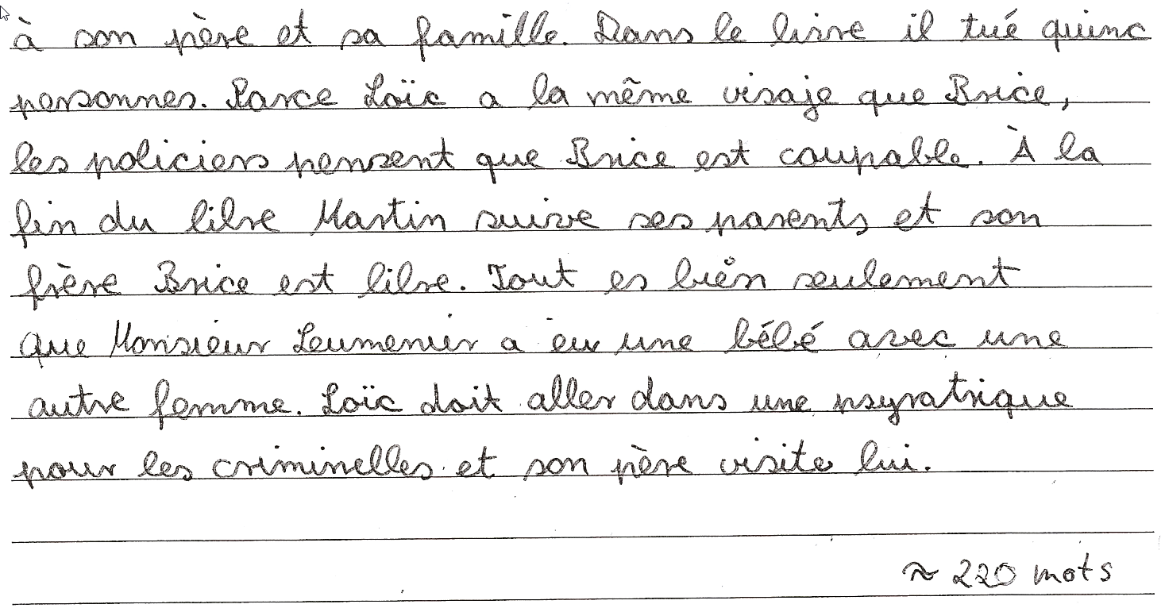 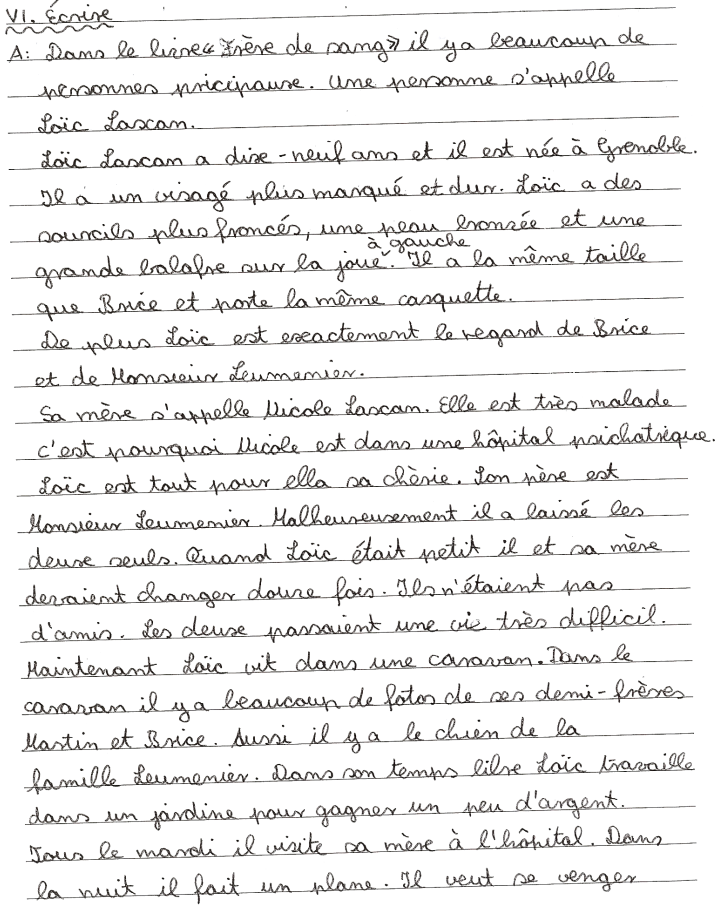 Text 4 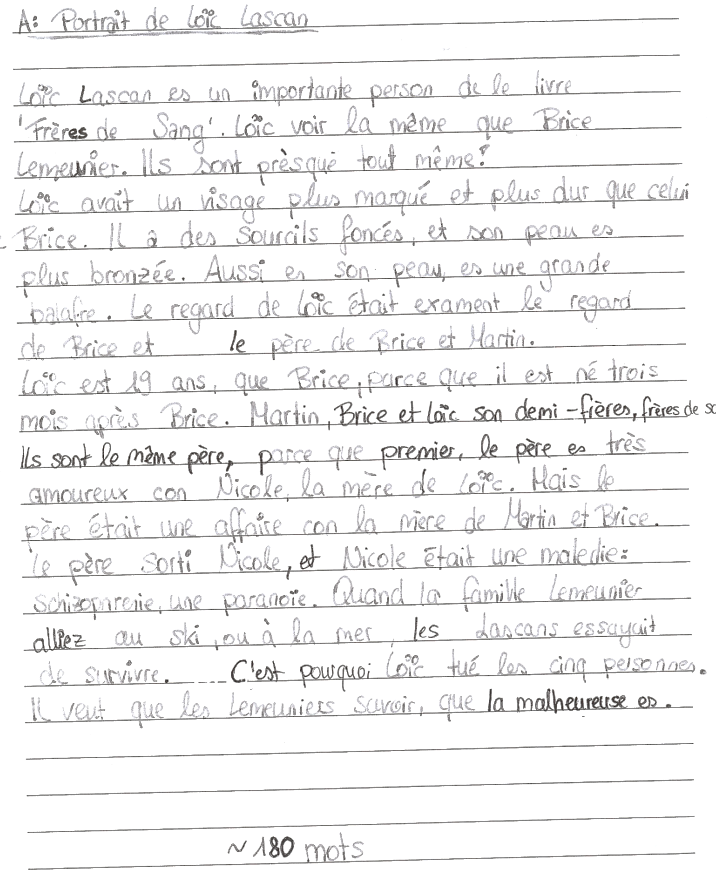 FrançaisAllemandInformations
supplémentairesle/la chirurgien/neChirurg/inune agence de publicitéWerbeagenturun/e adolescent/eJugendliche/rsynonyme : un/e jeune (entre 14 et 18 ans)FrançaisAllemandAllemandInformations
supplémentaires    Informations
supplémentaires    le policierle flic (fam.)le policierle flic (fam.)PolizistPolizistsuivre qn/qcsuivre qn/qcjdm/etw. folgenjdm/etw. folgenconjugaison :prés. : je suis, nous suivons, ils suiventp.c. : j’ai suivifutur simple : je suivraisubjonctif : que je suiveAPpleurerpleurerweinenweinenAPl’état (m)l’état (m)ZustandZustandFrançaisAllemandInformations
supplémentaires    le domaineBereich ; hier : Wohnsiedlung, Viertelle souciSorgedéranger (qn)(jdn) störenconjugaison : -> mangerentourer qcetw. umgeben, umringenle murMauerAPle calmantBeruhigungsmittelcalmele verreGlasDle renseignementAuskunftsynonyme : une informationdécrocher(Telefon) abheben↔raccrocherle résuméZusammenfassung, InhaltsangaberésumerAPsoupçonner qnêtre soupçonné/e de + inf.jdn verdächtigenverdächtigt werden etw. zu tunemmener qnjdn mitnehmenconjugaison: -> achetercoupableschuldigFrançaisAllemandInformations
supplémentaires    le rez-de-chausséeErdgeschosssemblerscheinenExemple : Les nouvelles semblaient bonnes.le commissaireder Kommissars’asseoiril s’est assissich (hin)setzen er hat sich (hin)gesetztune enquêtefaire une enquête(polizeiliche) Ermittlung, Untersuchungeine Ermittlung/Untersuchung durchführenAPtourner un filmfaire tourner qn dans un filmeinen Film drehenjdn in einem Film auftreten lassengros/sedick, hier : groß, heftigDles notes (f, pl)Notizennoter qctuer qnjdn tötenirrité/egereizt, verärgert, aufgebrachtle con/ne (pop.)Idiot, Blödmannde suitehintereinander, nacheinanderle fou, la follefou/fol/folleVerrückte/rverrücktDrenvoyer qnjdn hinauswerfen, entlassenune insulteBeleidigung, Kränkungirritablereizbarirriter qnjdn reizen, verärgern, aufbringenla preuveBeweisAPséquestrer qnjdn gefangen halten, einsperrenl’action (f)Handlungpar contredagegen, aber, jedochressembler à qn/qcjdm/etw. ähnlich sehen/seinDle court métrageKurzfilmle réalisateurRegisseurle genrehier : Artinterdit/eVerbotenAPinfluencer qnjdn/etw. beeinflussenFrançaisAllemandInformations
supplémentaires    la prisonêtre en prisonGefängnisim Gefängnis sitzen/seinAPaccuser qn (de qc / de faire qc)être accusé/e (de qc / de faire qc) jdn beschuldigen beschuldigt werdenDdéjeunerzu Mittag essenle déjeunerAPcraquerdie Nerven/Kontrolle über sich selbst verlieren, hier: weinenne … quenurDla femme de ménageReinigungskraft, PutzhilfeAPune explicationErklärungexpliquer qcla têteHier : Gesicht, MieneDl’espoir (m)garder espoirHoffnungdie Hoffnung wahren, nicht aufgebenespérertandis quewährend (hier : Ausdruck eines Gegensatzes)mêmesogarDse mettre à faire qcetw. zu tun beginnen, anfangensynonyme : commencer à faire qcDle meurtreMordle/la coupablecoupableder/die Schuldigeschuldinnocent/eunschuldigputainhier Schimpfwort: verdammt !, verflucht !la victimeOpferAPFrançaisAllemandInformations
supplémentaires    rendre qn fou / dingue / malade / heureux etc.jdn verrückt / wahnsinnig / krank / glücklich etc. machenDconduire qnjdn fahrenconjugaison :prés. : je conduis, nous conduisons, ils conduisentp.c. : j’ai conduitfutur simple : je conduiraisubj. : que je conduiseAPsourirelächelnconjugaison -> rireprés. : je souris, nous sourions, ils sourientp.c. : j’ai sourifutur simple : je souriraisubj. : que je sourieTintinfrz. Comicfigur (deutsch : Tim)LockomboName eines Inspektors, den Brie und Martin erfunden habensec/sèchetrockenle gardien / la gardienneWächter/inAPla véritéWahrheitAPgraver qcetw. gravieren, einritzenla peauHautle couteauMesserDla boucheMundcomparer qc/qn à qc/qnjdn/etw. mit jdm/etw. vergleichenDle mien/la mienneder/die/das Meine piquer qc à qnjdm etw. stehlen, wegnehmen, klauensauf (que)außer (dass)le corpsKörper, LeicheC’est du délire !Das ist Wahnsinn !débileidiotisch, schwachsinnigsynonymes : idiot, bêteDla serrureSchlossFrançaisAllemandInformations
supplémentaires    urgent, edringendà nouveauvon neuem, erneutau moinswenigstensla pelleteuseBaggerfumerrauchenla carrièreKarrierele casdans le même casFallim gleichen Fallle lieuOrtun indiceIndiz, Anzeichenle passagehier : Vorbeikommen, Anwesenheitpasserla marquehier :appartenir à qndes choses appartenant à deux des victimesjdm gehörenDinge, die zwei der Opfer gehörenconjugaison -> venir, tenirprés. : j’appartiens, nous appartenons, ils appartiennentp.c. : j’ai appartenufutur simple : j’appartiendraisubjonctif : que j’appartiennel’état (m)Zustandse vengersich rächenla plupart desdie meisten, die Mehrzahl vonexemple : La plupart des élèves regardent Martin avec horreur.le dangerGefahrdangereux, sesigner qcetw. unterzeichnen, unterschreibenla signaturerenseigner qnjdm eine Auskunft geben, jdn informierenle renseignementêtre impliqué/e danshier : verstrickt sein in, verwickelt sein insoit … soitentweder … oder …paralysé/egelähmtFrançaisAllemandInformations
supplémentaires    le malheurUnglück, Missgeschick↔ le bonheurmalheureux, sele connard (pop.)Blödmann, Vollidiotsynonyme: idiotun assassinMördersynonyme: un meurtrierle médecinArztle médicamentle frigo (fam.)Kühlschrankle silenceStilleDle procès(Straf-)Prozessglacé/eeiskalt, eisigla glaceprofond/eprofondément (adv.)tiefFrançaisAllemandInformations
supplémentaires    le sangBlutse moquer de qnsich über jdn lustig machen, sich über jdn mockierenAPinjurier qnjdn beleidigen, beschimpfen, verunglimpfenune affaireAngelegenheitDviolent/egewalttätigla violenceAPsouhaiter qc à qnjdm etw. wünschenla haineHassil vaut/valait mieux que (+ subj.)es ist/war besser, dassla peinela peine maximaleStrafeHöchststrafeplaider coupablesich als schuldig bekennenaussitôtsoforttout de suitestupéfait/everblüfftle premier/la premièreals Erste/rse calmersich beruhigencalmeprouver qcetw. beweisenla preuvela pièce d’instructionIndizienbeweis, Gegenstand, der die Schuld einer Person beweistavoir le droit de faire qcdas Recht haben etw. zu tunDse débrouillerzurechtkommen, sich zu helfen wissenDla malletteHandkoffer, Aktenkofferallumer (la télé)einschaltenune caméra de surveillanceÜberwachungskamerale/la surveillant/esurveiller qngrisâtregräulich, hier: in Grau getauchtun immeuble(großes) Gebäudec’est pour ça quedeshalb, deswegen c’est pourquoi, pour cette raisonla tailleGrößela casquetteSchirmmützeDmarchergehenle visageGesichtAPFrançaisAllemandInformations
supplémentaires    à partabgesehen von, außerne … ni … niweder … nochun vanKleinbusTF1Abkürzung für Télévision Française 1 (frz. Fernsehsender)s‘ennuyersich langweilenennuyeux, seAPdiscret/discrètediskret, zurückhaltendà piedzu FußDla motole motardMotorradMotorradfahrerla nouvelleNeuigkeitnouveau/nouvel/ nouvelleun appareil photoFotoapparatfaire venir qnjdn kommen lassenla dépressionDepression, psychisches Tiefpasser à l‘actionzur Tat schreitenêtre au rendez-vouszur Stelle sein, nicht auf sich warten lassenAPle dossierAktela veilleVortag, vorangehender TagFrançaisAllemandInformations
supplémentaires    le disque durFestplattela clé USBUSB-StickDla donnéeAngabe, Gegebenheitdonnerle piredas Schlimmstecorrespondre à qcetw. entsprechenconjugaison : attendre, répondrecelui/cellejene/r/s le séjourAufenthaltDmaternel/lemütterlich, mütterlicherseitsDla coïncidenceZufallle répondeurAnrufbeantworterrépondrese souvenir (de qc)sich (an etw.) erinnernse souvenirAPminuit (m) MitternachtDune erreurIrrtumDvérifier qcetw. überprüfen, kontrollierend’aprèsnach, gemäßle parquetParkettun ongleFingernagelenterrer qn/qcjdn begraben, eingrabenla terrele rosierRosenstrauch, Rosenstockla rosepuisqueda ja, weil jale massif de rosiersRosenbeetplanter qcetw. pflanzenla planteil y ahier : vorexemple : Il y a 14 ans, mon frère est né.APle jardinierGärtnerle jardinentretenir qcetw. pflegen, unterhalten, instandhalten conjugaison : tenir, venirune pisteSpur, Fährte (in einem Kriminalfall)FrançaisAllemandInformations
supplémentaires    le succèsErfolgDle tiroirSchubladecapituleraufgeben, kapitulierenla factureRechnungse diriger vers qcsich auf etw. zu bewegen, sich in die Richtung einer Sache bewegen fouiller qcetw. durchsuchen, durchwühlenle trousseau de clésSchlüsselbundla pluieRegenDfin/efeinune alarmeAlarm, Alarmanlagela photocopieusephotocopier qcFotokopierer, Fotokopiergerätfotokopieren, kopierenallumé/eeingeschaltetraccrocher qchier: wieder aufhängenFrançaisAllemandInformations
supplémentaires    la naissancele lieu de naissancela date de naissanceGeburtGeburtsortGeburtsdatumDla sécurité socialeSozialversicherung (Kranken-, Arbeitslosigkeits-, Rentenversicherung)avoir besoin de qcetw. brauchenscanner qcetw. scannenrecevoir qcetw. bekommen, erhalten, empfangenconjugaison:prés.: je reçois, nous recevons, ils reçoiventp.c. : j’ai reçufutur simple : je recevraisubj. : que je reçoive, que nous recevionsDun/e intérimAushilfe, Aushilfskraftmettre qn au courantjdn benachrichtigen, informiereninformer qnrisquer de faire qchier : wahrscheinlich/ vielleicht etw. tunenquêter sur qnüber jdn Ermittlungen anstellen, eine Untersuchung durchführenune enquêtese faire passer poursich ausgeben alsl’annuaire (m)TelefonbuchFrançaisAllemandInformations
supplémentaires    fragilezerbrechlich, zartun tueur en sérieSerienmörderressortir (de qc)wieder (aus etw.) herauskommense cachersich versteckenDne… aucun/ekein einziges, keine einzige, kein einzigertoujourshier: immer nochla vitre(Fenster-)Scheibecassé/ekaputt, zerbrochenla boîte aux lettresBriefkastenaucun ne …kein/eun instantau même instantAugenblick, Momentim gleichen Augenblick, Momentsynonyme: au même momentgros/sedickDfaire une criseeinen Anfall habenles Yvelinesfrz. Département im Großraum Parisun hôpital psychiatriquepsychiatrische Klinikc’est à diredas heißtêtre sur la bonne voieauf dem richtigen Weg seinsynonyme: être sur la bonne pisteFrançaisAllemandInformations
supplémentaires    se retournersich umdrehenétonner qnjdn erstaunenétonné/ele bâtimentGebäudela schizophrénieSchizophrenie, Bewusstseinsspaltungla paranoïaParanoia, Verfolgungswahnle symptômeSymptom, äußeres Anzeichenhéréditaireerblichoccuper qchier : etw. bewohnenle ventreBauchDdoux/cesanftpâlebleich, blassDle rayon de soleilSonnenstrahlla lumièreLichtavoir du mal (à faire qc)Schwierigkeiten haben (etw. zu tun), sich nicht leicht tun (etw. zu tun) exemple: Martin a du mal à imaginer que Brice est un meurtrier.respireratmentremblerzitternrepartirwieder gehens’approchersich nähernFrançaisAllemandInformations
supplémentaires    le réflexeReflex, spontane Reaktionfixer qnjdn anstarrenune goutteTropfenprofond/etiefgravehier : tief ; schlimmparalysé/egelähmts’en vouloir (de faire qc)sich schämen (etw. zu tun), mit sich selbst unzufrieden seinauprès de qnneben jdm, bei jdmsoudainplötzlichtout à coupDsaisir qcetw. ergreifenaffectueux/sezärtlich, liebevollle masqueMaskela haineHassle regardBlickDlâcher qcetw. loslassenplein de (ugs.)vielesynonyme: beaucoup dereconnaître qnjdn wiedererkennenconjugaison: connaîtreprés.: je reconnais, nous reconnaissons, ils reconnaissentp.c. : j’ai reconnufutur simple : je reconnaîtraisubj. : que je reconnaisseAPalors quewährend (Gegensatz), wohingegen, obwohlDFrançaisAllemandInformations
supplémentaires    l’arrestation (f.)Verhaftungaccompagner qnjdn begleitenAPau lieu de qcanstatt etw., anstelle von etw.la raquetteSchlägerune épauleSchulterla tailleGrößela silhouetteSilhouette, Umrissla démarcheGangla vidéo de surveillanceÜberwachungsvideole/la surveillant/esurveiller qnun/e tel/leein/e solche/run état de chocSchockzustandêtre incapable de faire qcunfähig sein etw. zu tunessentiel/lewesentlichun/e inconnu/eUnbekannte/rconnu/eAPtantso sehrancien/neehemaligla ressemblanceÄhnlichkeitressembler à qns‘installerPlatz nehmen, sich niederlassenAPle sien/la sienneder/die/das Seineun arrêtHalt, Haltepunktarrêter qn/qcs‘arrêterbrusquementplötzlich, unvermitteltla caravaneWohnwagenla montreArmbanduhrFrançaisAllemandInformations
supplémentaires    récent/eaus jüngster Zeit, neula compagnieen compagnie de qnGesellschaft, Begleitunin jds Begleitung ancien/nehier : altvieux, vieil, vieilleprobablementwahrscheinlichl’horaire (m)Fahrplanempaillé/eausgestopftraidestarr, unbeweglich, steifle boisHolzau plus viteso schnell wie möglichcouvert/ebedecktDêtre deboutstehenDespionner qnjdn ausspionieren, jdm hinterherspionierenpaniquerpanische Angst bekommen/ habenle flashBlitzlichtreculereinen Schritt zurück/ nach hinten machenFrançaisAllemandInformations
supplémentaires    accrocher qcetw. aufhängen, befestigende prèsvon nahem, aus der NäheDmarqué/eausgeprägt, markantle sourcilAugenbrauefoncé/eDunkella peauHautbronzé/egebräuntla balafreSchnittwunde, Narbela joueWangela rencontreBegegnung, Zusammentreffenrencontrer qnAPtremblant/ezitterndévidemmenthier: natürlichavoir raisonRecht habenDles frères de sang (m.)Blutsbrüder, leibliche Brüderêtre né/egeboren seinDpartir en conférencezu einer Konferenz fahrenen arrièrenach hintenheurter qcgegen/auf etw. stoßen, auf etw. aufprallentais-toi!schweig!, sei still!le rouleauRollele scotchTesafilmmarronbraunDattacher qcetw. befestigenla chevilleKnöchelsous son meilleur jourim besten Licht, auf die vorteilhafteste Weisele tourhier: Umrundungserré/eeng, festretourner qn/qcjdn/etw. umdrehen, umwendenle solBodenle poignetHandgelenkparalysé/egelähmtun pays étrangerAusland, ein fremdes Landà l‘étrangerAPsurvivreüberlebenconjugaison: vivreprés.: je survis, nous survivons, ils surviventp.c. : j’ai survécufutur simple: je survivraisubj. : que je surviveautant queso sehr wiela piècehier: Zimmer, RaumDle chiffonStofflappend’un geste rapidemit einer schnellen Handbewegungsoulever qcetw. anhebenfaire le tour de qchier: etw. umrundenjuste (adj.)juste (adv.) gerechtnurDDla pocheTascheDl’écran (m)Display, Bildschirmun textoSMSà haute voixlautla voixquoi de neuf?Was gibt’s Neues?le couteauMesserDséché/egetrocknetallongé/eausgestreckt, liegendle/la malade mental/eGeisteskranke/rmanquer à qnjdm fehlenDse mettre à genouxle genou, les genouxsich hinknien, sich niederknienKnieAPcoulerfließenramener qc à qnjdm etw.  mitbringenconjugaison : achetermourirsterbenconjugaison :prés. : je meurs, nous mourons, ils meurentp.c. : je suis mort/efutur simple : je mourraisubj. : que je meureDFrançaisAllemandInformations
supplémentaires    avertir qnbenachrichtigen, warnenconjugaison : finirprés. : j’avertis, nous avertissons, ils avertissentp.c. : j’ai avertifutur simple : j’avertiraisubj. : que j’avertissesauverrettenenlever qcetw. abnehmen, entfernenconjugaison : achetercouperschneidenDne t’en fais pasHab keine Angst!, Mach dir keine Sorgen!Dl’intérieur (m)Inneres, Innenraumen voyanthier: als er sahêtre assis/esitzeninquiet/iètebeunruhigtDaccuser qnjdn anklagenDla signatureUnterschriftvolontairementfreiwilligla provocationProvokation, Reizungprès dein der Nähe von, nahe beiAPà l‘avantauf dem VordersitzFrançaisAllemandInformations
supplémentaires    bas/seleisecouper l’électricité (f)den Strom abschaltenplus rien ne marchenichts läuft/funktioniert mehrla lampe de pocheTaschenlampela boîte à gantsHandschuhfachaller chercher qcetw. holenDFile!Lauf!, Beeil dich!terrorisé/ezutiefst erschrockenle métalMetalllourd/eschwerà l‘intérieurim Innerenl’entrée (f)EingangentrerDse battre avec qnmit jdm kämpfenla caveKellerle coup de piedFußtrittarmé/ebewaffnetéclairer qcerhellen, beleuchtenentier/ière (adj.)entièrement (adv.)ganz, völligDtenir qcetw. haltenconjugaison -> venirprés. : je tiens, nous tenons, ils tiennentp.c. : j’ai tenufutur simple : je tiendraisubjonctif : que je tienneAPla gorgeKehle, Gurgella détonationKnall, Detonationla ballehier : Kugel (Munition)embrasser qns’embrasserjdn umarmensich umarmenFrançaisAllemandInformations
supplémentaires    libérer qnjdn befreienlibrela gêneBefangenheit, Unbehagen, Verlegenheitinsupportableunerträglichpour l’instantvorerstinterner qn jdn einweisen (in eine geschlossene Anstalt), internierenun établissement psychiatriquepsychiatrische Anstalt/ Einrichtungrendre visite à qnjdn besuchensynonyme : aller voir qnaprès toutimmerhin, letztendlicharriverhier : passieren, geschehenle miroirSpiegelle cauchemarAlbtraumSPRACHESPRACHEINHALTSprachrichtigkeit und VerständlichkeitAusdrucksvermögenNoteBEder Lernstufe entsprechend praktisch fehlerfreidurchweg sehr gute Verständlichkeitkorrekte Verwendung neu gelernter, auch schwieriger Wörterkorrekter Einsatz neu gelernter, auch komplexerer grammatischer Strukturensehr gute Anwendung textstrukturierender Elemente15Aufgabenstellung voll erfüllttextsortenspezifische Merkmale überzeugend angewandtGedanken durchgängig logisch und durchgängig kohärent dargestelltwenige leichte Fehlergute VerständlichkeitVerwendung neu gelernter, auch schwieriger WörterEinsatz neu gelernter, auch komplexerer grammatischer Strukturengute Anwendung textstrukturierender Elemente24Aufgabenstellung gut erfüllttextsortenspezifische Merkmale gut angewandtGedanken logisch und kohärent dargestelltmehrere leichte und wenige gravierende FehlerVerständlichkeit gegeben und nicht beeinträchtigtVerwendung eines einfachen, dem Thema angemessenen Wortschatzesangemessener Einsatz grammatischer Strukturenangemessene Anwendung textstrukturierender Elemente33Aufgabenstellung erfüllttextsortenspezifische Merkmale angemessen angewandtGedanken im Wesentlichen noch logisch und kohärent dargestelltviele leichte und mehrere gravierende FehlerVerständlichkeit stellenweise beeinträchtigtVerwendung eines einfachen und begrenzten WortschatzesEinsatz einfacher grammatischer Strukturennur vereinzelt oder teilweise falsche Anwendung textstrukturierender Elemente42Aufgabenstellung in Grundzügen erfüllttextsortenspezifische Merkmale noch angemessen angewandtGedanken nur teilweise logisch und zum Teil kohärent dargestelltsehr viele leichte und viele gravierende FehlerVerständlichkeit deutlich beeinträchtigtVerwendung eines äußerst einfachen, sehr begrenzten WortschatzesEinsatz äußerst einfacher, lückenhafter grammatischer Strukturenfehlende oder häufig falsche Anwendung textstrukturierender Elemente51Aufgabenstellung nur eingeschränkt erfüllttextsortenspezifische Merkmale kaum erkennbar angewandtGedanken nur ansatzweise logisch und nur in Ansätzen kohärent dargestelltsehr viele leichte und sehr viele gravierende FehlerVerständlichkeit nicht mehr gegebenvöllig unzureichender Wortschatzgrammatische Strukturen kaum mehr erkennbarkeinerlei Anwendung textstrukturierender Elemente60Aufgabenstellung nicht erfüllttextsortenspezifische Merkmale nicht erkennbarGedanken nicht logisch und nicht kohärent dargestellt